ANGL., 2. RAZRED                                                                            11. – 13. MAJ 2020Pozdravljeni, drugošolci in vaši starši!Tokrat boste utrjevali angleško abecedo (TheEnglishAlphabet).Natisnite učni list in poskusite vpisati pravilno besedo k ustrezni črki abecede,Učni list nato prilepite v zvezek za angleščino.POMEMBNO:  vse uč. liste, besediščne kartice, ki ste jih izdelali tekom obdobja UČENJE NA DALJAVO in zvezek za angl. prinesite s seboj v šolo, da naloge in učne liste skupaj pregledamo, utrdimo in preverimo vaše znanje. Napovedan prihod v šolo je 18. maj, dokončno odločitev pa še čakamo.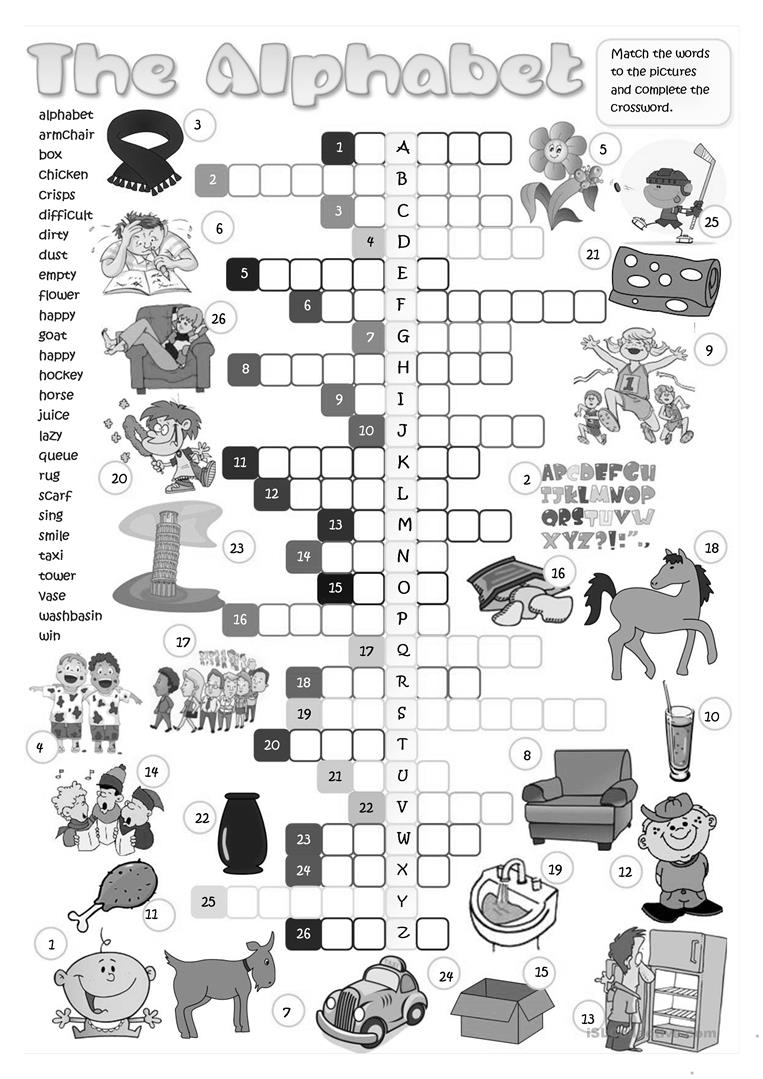 